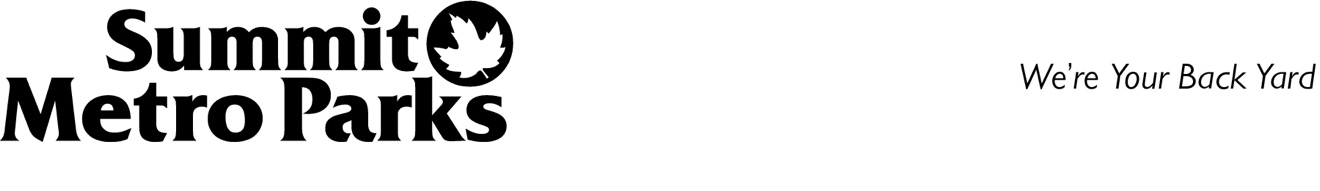 975 Treaty Line Rd., Akron OH 44313                                                                   NEWS RELEASE	    	January 8, 2019Stephanie Walton		       Lindsay SmithChief of Marketing & Communications	          Marketing & Public Relations Manager330-865-8040 x215	          330-865-8040 x207swalton@summitmetroparks.org 	          lsmith@summitmetroparks.org MARTIN LUTHER KING, JR. DAY HOURS FOR CENTERS                 AND PARK OFFICESThe visitors center at F.A. Seiberling Nature Realm (1828 Smith Rd., Akron) will welcome visitors from 10 a.m. to 5 p.m. on Martin Luther King, Jr. Day, Monday, January 21. The nature center at Liberty Park (9999 Liberty Rd., Twinsburg) will be closed.Regular hours for the Nature Realm building (330-865-8065) are 10 a.m. to 5 p.m. Tuesday through Saturday, noon to 5 p.m. Sunday. Regular hours for the Liberty Park building (330-487-0493) are 10 a.m. to 5 p.m. Wednesday through Saturday, noon to 5 p.m. Sunday. Admission is always free.In observance of the federal holiday, the Summit Metro Parks administrative offices (975 Treaty Line Rd., Akron) will be closed January 21. District offices will reopen Tuesday, January 22 at 8 a.m.For more information, visit summitmetroparks.org.* * * * *Summit Metro Parks manages more than 14,000 acres, including 16 parks, several conservation       areas and more than 150 miles of trails, with 22.4 miles of the Ohio & Erie Canal Towpath Trail. 
Annual attendance averages 5 million visits. Visit us online at summitmetroparks.org.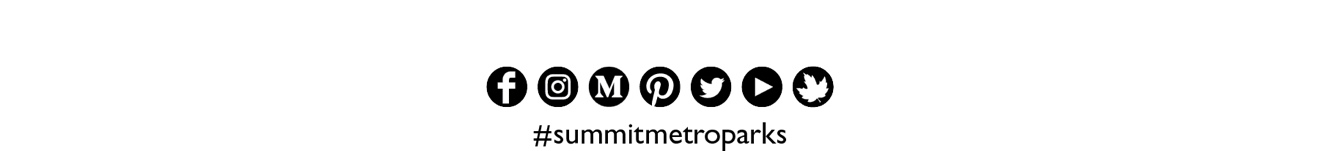 